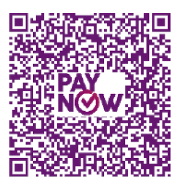 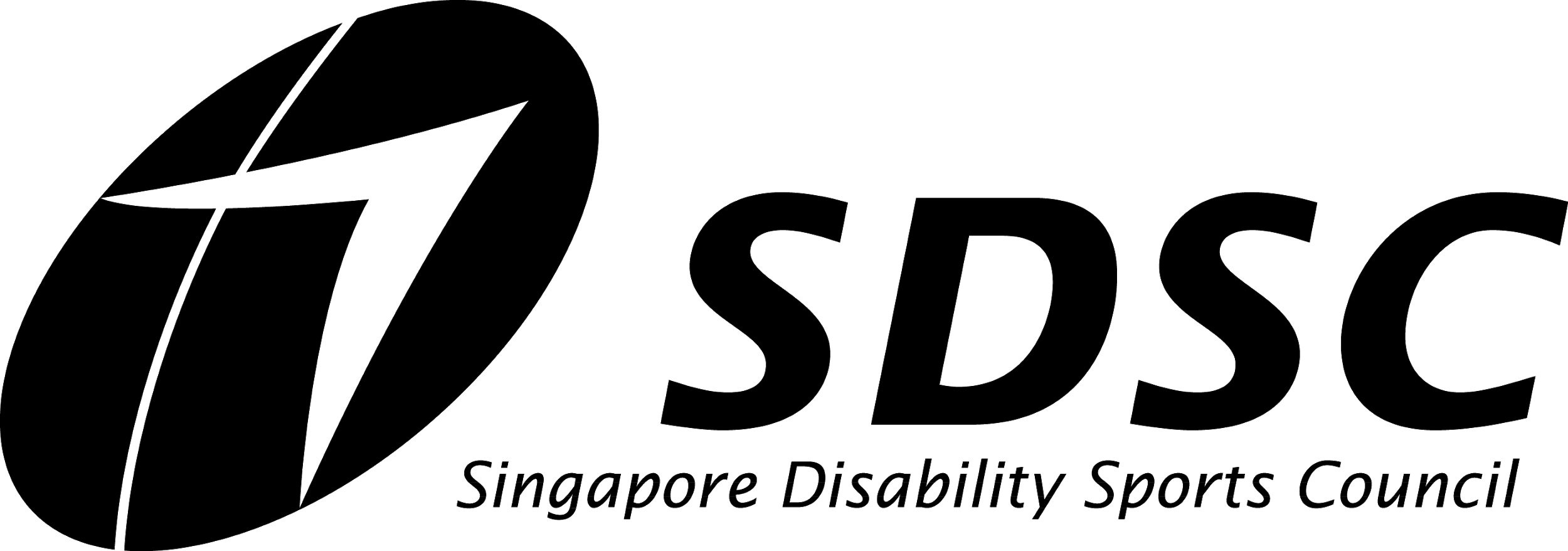 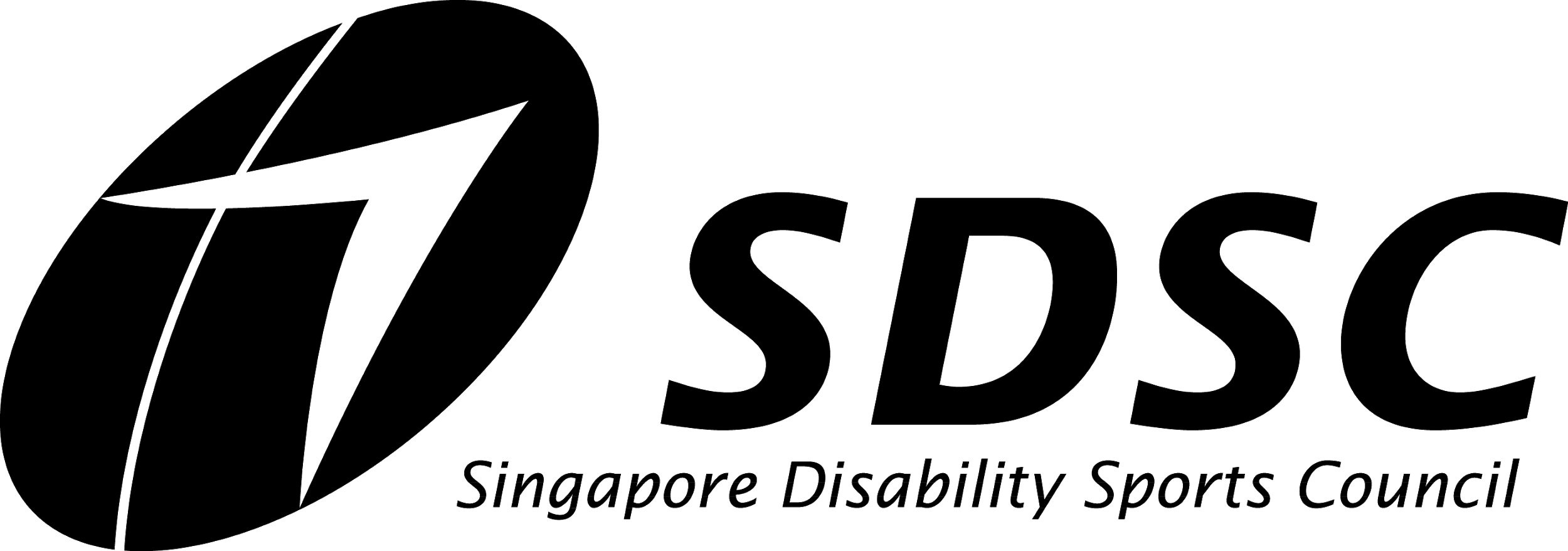 Parent/Guardian Consent Form 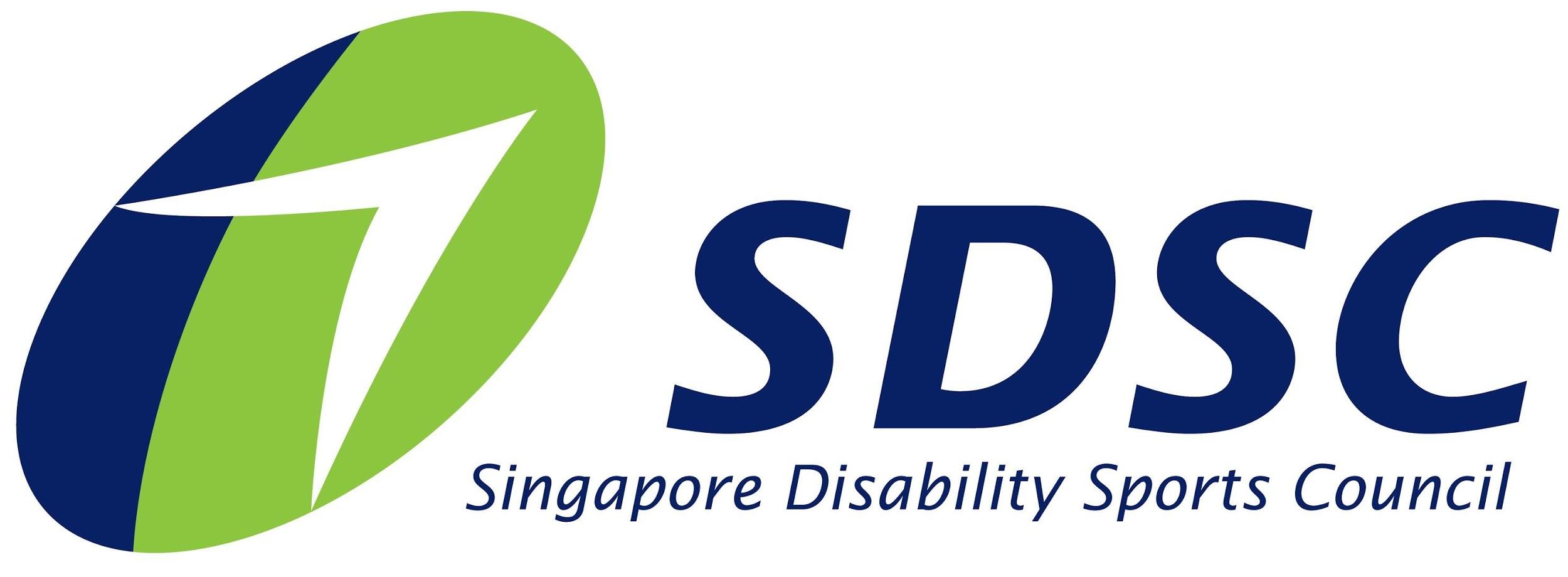 for Participants Under the Age of 18Singapore Disability Sports Council3 Stadium Drive Singapore 397630   CONSENT FORM FOR PARTICIPATION OF MINORSI, _______________________ (Full Name in NRIC), ____________________ (NRIC Number) who is _________________ (Relationship), of ____________________ (Name of applicant), ____________________ (NRIC Number of applicant) hereby give my consent for my child/ward to be an individual member of Singapore Disability Sports Council (SDSC). ACKNOWLEDGEMENTSI also undertake that neither I nor my *son/daughter/ward shall hold SDSC, its staff, officers, any other relevant personnel or any of its authorised agents responsible for any damage, loss or injury sustained by my *son/daughter/ward during the period of membership unless such damage, loss or injury is caused by the negligence of SDSC, its staff, officers, or any other relevant personnel.PARENT/GUARDIAN INFORMATIONContact Number:Address (if it differs from applicant):Please return this signed consent form to Singapore Disability Sports Council. If you have any questions or concerns, please contact us at (65) 6342 3501 or sdsc@sdsc.org.sg.Thank you for your cooperation.Sincerely,Singapore Disability Sports Council